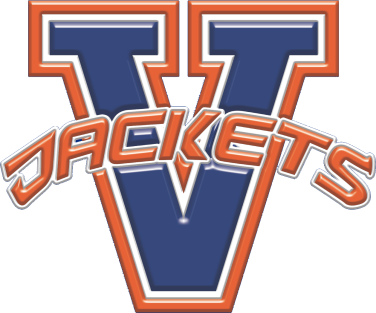 Vision:Vernon High School will become a school of excellence.Mission:The mission of Vernon High School is to INSPIRE all students to value learning, ENCOURAGE all students to develop ethical decision-making skills, EMPOWER all students to live productive and satisfying lives, and EDUCATE all students to the fullest level of their potential.Beliefs:Students learn in different ways and should be provided with a variety of instructional approaches to support their learning.Students learn best when they are actively engaged in the learning process.A student’s self-esteem is enhanced by positive relationships and mutual respect among and between students and staff.Student learning needs should be the primary focus of all decisions impacting the work of the school.Students learn best when they have appropriate opportunities for success.Each student is a valued individual with unique physical, social, emotional, and intellectual needs.All students can learn.A safe and physically comfortable environment promotes student learning.The commitment to continuous improvement is imperative if the school is going to enable students to become confident, self-directed lifelong learners.Students need to apply their knowledge in meaningful, real life contexts.Motto:P.R.I.D.E.- Personally Responsible In Developing Excellence